О внесении изменений в постановление Администрации Североуральского городского округа от 04.09.2018 № 923«Об утверждении перечней видов обязательных работ, объектов для отбывания уголовного наказания в виде обязательных работ, мест отбывания уголовного наказания в виде исправительных работ и организаций, в которых лица, которым назначено административное наказание в виде обязательных работ, отбывают обязательные работы, на территории Североуральского городского округа»Руководствуясь Положением о правовых актах Североуральского городского округа, утверждённым решением Думы Североуральского городского округа от 22.04.2015 № 33, на основании письма индивидуального предпринимателя Смышляева А.А., ходатайства Североуральского филиала Федерального казённого учреждения «Уголовно- Исполнительная инспекция  Главного Управления Федеральной службы исполнения наказаний по Свердловской области» от 14.05.2020 № 68/ТО/14/45-1015 Администрация Североуральского городского округа ПОСТАНОВЛЯЕТ:1. Внести в постановление Администрации Североуральского городского округа от 04.09.2018 № 923 «Об утверждении перечней видов обязательных работ, объектов для отбывания уголовного наказания в виде обязательных работ, мест отбывания уголовного наказания в виде исправительных работ и организаций, в которых лица, которым назначено административное наказание в виде обязательных работ, отбывают обязательные работы, на территории Североуральского городского округа» с изменениями, внесенными постановлениями Администрации Североуральского городского округа от 05.12.2018 № 1300, от 31.10.2019 № 1173, от 14.01.2020 № 12 следующие изменения:1) Перечень организаций, в которых лица, которым назначено административное наказание в виде обязательных работ, отбывают обязательные работы на территории Североуральского городского округа дополнить пунктом   39-3 следующего содержания:«39-3) индивидуальный предприниматель Смышляев А.А.»;2) Перечень мест, определенных для отбывания уголовного наказания осужденными к исправительным работам на территории Североуральского городского округа дополнить пунктом 58 следующего содержания:«58) индивидуальный предприниматель Смышляев А.А.».2. Контроль за исполнением настоящего постановления возложить на Заместителя Главы Администрации Североуральского городского округа Ж.А. Саранчину. 3. Опубликовать настоящее постановление в газете «Наше слово» и на официальном сайте Администрации Североуральского городского округа.ГлаваСевероуральского городского округа				         В.П. Матюшенко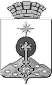 АДМИНИСТРАЦИЯ СЕВЕРОУРАЛЬСКОГО ГОРОДСКОГО ОКРУГА ПОСТАНОВЛЕНИЕАДМИНИСТРАЦИЯ СЕВЕРОУРАЛЬСКОГО ГОРОДСКОГО ОКРУГА ПОСТАНОВЛЕНИЕ28.05.2020                                                                                                         № 461                                                                                                        № 461г. Североуральскг. Североуральск